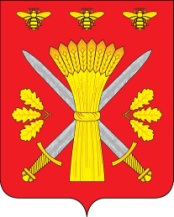 РОССИЙСКАЯ ФЕДЕРАЦИЯОРЛОВСКАЯ ОБЛАСТЬ  ТРОСНЯНСКИЙ  РАЙОНННЫЙ СОВЕТ НАРОДНЫХ ДЕПУТАТОВРЕШЕНИЕ1 февраля  2023 г.                                                                                            №  75            с.ТроснаО структуре администрацииТроснянского районаПринято на двадцать первом заседании Троснянского районного Советанародных  депутатов шестого созываВ целях повышения эффективности деятельности администрации Троснянского района, рационального расходования бюджетных средств и сокращения расходов на содержание аппарата и  на основании Федерального закона  от 06.10.2003г. «Об общих принципах организации местного самоуправления в Российской Федерации», Устава Троснянского района, утвержденного постановлением Троснянского районного Совета народных депутатов от 23.06.2005г. №23, Троснянский районный Совет народных депутатов РЕШИЛ:1.Внести в структуру администрации Троснянского района следующие изменения:1) создать юридический отдел;2) переименовать отдел организационно-правовой работы и делопроизводства в отдел  организационно-кадровой работы и делопроизводства;3) переподчинить отдел  организационно-кадровой работы и делопроизводства Главе Троснянского района;4) вывести должность заместителя  Главы администрации по экономике и финансам, начальника отдела экономики;5)  ввести должность заместителя Главы администрации по экономике и финансам;6)  переподчинить специалиста по информационно-коммуникационнымтехнологиям заместителю Главы администрации по социальным вопросам.2. Утвердить структуру администрации Троснянского района согласно приложению.3.Признать утратившим силу решение районного Совета народных депутатов от 14 октября 2021г. № 6 «О структуре администрации Троснянского района».4.Настоящее решение вступает в силу со дня официального обнародования.	Приложение к решению районного Совета народных депутатов от 1 февраля 2023 года № 75Структураадминистрации Троснянского районаПредседатель районного Совета народных депутатов                                     А.Г.Кисель   Глава района                            А. В. Левковский 